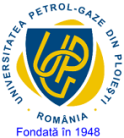 C A T A L O GcuREZULTATELE EXAMENULUI DE LICENŢĂ/DIPLOMĂNr. crt.Numele şi prenumele absolventuluiTitlul lucrării/proiectului de licenţăConducătorul lucrării/proiectului  (nume, prenume şisemnătura)Rezultatul examenului Admis/RespinsNr. crt.Numele şi prenumele absolventuluiTitlul lucrării/proiectului de licenţăConducătorul lucrării/proiectului  (nume, prenume şisemnătura)Rezultatul examenului Admis/Respins1BARBU R. NICOLETA AMELIAPoezia prozatorilor interbeliciIspas LuciaADMIS2BOȚOC N. GEORGIANAImaginea orașului-port în operele lui Jean Bart, Radu Tudoran și Panait IstratiIspas LuciaADMIS3CHIRILĂ M.A. COSMIN ANDREINuvela psihologică la Ioan SlaviciStoica LoredanaRESPINS4CIOBANU V. GEORGIANA DIANAEkfrastica în poemele homericeIridon CristinaADMIS5CONSTANTIN T. FLORINA LOREDANAAnchetatorul în „Mizerabilii”și „Crimă și pedeapsă”Iridon CristinaADMIS6COSTACHE G. MARIA ALEXANDRARitualul erotic în viziunea poeților moderniștiIspas LuciaADMIS7COSTACHE V. ADRIANATimpul și spațiul în romanul „Hanu Ancuței”Stoica LoredanaADMIS8CRĂCIUN N. MĂDĂLINADimensiunea temporalității în proza literară eminescianăNetedu LoredanaADMIS9DĂUȘ GH.S. IOANA MADALINAThe History of American MusicBălu AndiADMIS10DIACONU A.S. CRISTINA ANDREEAPactul cu Thanatos reflectat în literatura română. De la Mihai Eminescu la Mircea EliadeIspas LuciaADMIS11DRAGOMIR C.I. PAULA EVELINPortrete feminine în romanul realist al sec. XIXPresadă DianaADMIS12DUMITRACHE C. BEATRICE MIHAELAMitul lui Pygmalion reflectat în romanul subiectiv interbelicIspas LuciaADMIS13DUMITRU P. OANA TEODORAIpostaze ale masculinității în proza eminescianăNetedu LoredanaADMIS14GAGIU C. PETRUȚA RAMONADictatura în romanul latino-american. Portretul dictatorului la Gabriel Garcia Marquez și Alejo CarpentierPresadă DianaADMIS15GROSU V. ANA MARIAPuns in English. The Interplay of Wit, Humour and LanguageNicolae AdinaADMIS16ILIANT P.V. SABRINA ELENAMetode tradiționale și moderne utilizate în predarea subiectului și a subiectivei în învățământul gimnazialBadea MihaelaADMIS17ISPAS P. ALINA GEORGIANAAtracția Orientului în poezia lui Dimitrie BolintineanuNetedu LoredanaADMIS18LEU N.D. ELENA ANNE MARIEMotivul comorilor ascunse în legendele populare româneștiGafu CristinaADMIS19LINCAN G. FLORICA GEORGIANA(De)mascarea realității în „Istoria ieroglifică”Netedu LoredanaADMIS20LUNGU M. MARIA ALINAIubire și feminitate în opera lui Radu TudoranIspas LuciaADMIS21MANEA A. MIHAELA LAURAMitul în dramaturgia secolului XXPresadă DianaADMIS22MANOLE I. OANA ALEXANDRAConflictul interior în romanele de dragoste ale lui Liviu RebreanuStoica LoredanaRESPINS23MANTA S. ALEXANDRA CRISTINAO lectură fractalică a operei lui Mihai EminescuFarias AdelinaADMIS24MIRICĂ C. ELENA IZABELAThe Declaration of Independence. The Starting Point of New DoctrineBălu AndiADMIS25MOCANU I. PAULA ANDABlack AmericaBălu AndiADMIS26MUSTĂȚEA N. NICOLETAObsesia iubirii și a infidelității. Conflictul interior în romanele „Ultima noapte de dragoste, întâia noapte de război”, „O moarte care nu dovedește nimic”, „Ioana”, „Jocurile Daniei” de Anton HolbanStoica LoredanaADMIS27NIȚU V. GEORGETAAspecte sociale contemporane în proza lui Dan LunguFarias AdelinaADMIS28NUȚULESCU A. ANDREEA RALUCASimbolismul cuplului în contextul ceremonialului nupțialGafu CristinaADMIS29OLARU C. ANDREEA RALUCATendințe în limbajul copiilorStoian SilviaADMIS30PETRACHE N. DENISATendințe în limba română actualăStoian SilviaADMIS31PÎRVAN C. CĂTĂLIN FLORINPygmalion la marginea oglinziiIspas LuciaADMIS32POPA I. IRINACeremonialul nupțial. Aspecte ale perfomării în contemporaneitate. Studiu de cazGafu CristinaADMIS33POPA I.D. RĂZVAN CONSTANTINEpigrama, parodia literară și fabula în perioada interbelicăIspas LuciaADMIS34SANDU V. DOINIȚA GEORGIANAMotivul geloziei dezvoltat în proza interbelicăIspas LuciaADMIS35SOARE G. MARIA MIRABELAUniversul tematic al operei eminescieneNetedu LoredanaADMIS36SOARE I. RAMONA ELENARomanul realismului magicPresadă DianaADMIS37TOMA I. PETRONELA AGATIA„Scrinul negru”-roman tipologic și frescă socialăStoica LoredanaADMIS38TUDOROIU M. ADRIANA RUXANDRAMircea Cărtărescu. Universul poeticNica MariusADMIS39VINTILĂ N. MARIAN BOGDANValori balcanice în proza lui Panait IstratiNica MariusADMIS